Teaching and Learning Policy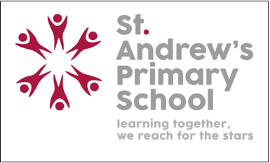 .St. Andrew’s Primary SchoolJenkins Street NewportNP19 0GRApproved by:   Joanne Giles HeadteacherApproved by: Roger Jeavons Chair of GovernorsDate: June 2022St. Andrew’s Primary School is clear and focused in its aims for curriculum. We believe in all stakeholders working together to achieve our mission statement; learning together, we reach for the stars. Through our vision, we aim to create a community that provides a challenging, imaginative, stimulating, happy, respectful and supportive learning environment where everyone is valued and achieves their true potential. We provide a learning community that is dedicated to believing that anything is possible. The curriculum taught at St. Andrew’s Primary School is based on the following Welsh Government documents:Our National MissionCurriculum for Wales 2022Literacy and Numeracy Framework (LNF)Digital Competence Framework (DCF)Together, all stakeholders designed our version of the Curriculum for Wales which enables all children between the ages of 3 and 16 to realise the four purposes of:			Ambitious, Capable learners			Ethical, Informed Citizens			Healthy, Confident Individuals			Enterprising, Creative Contributors.During co-construction all stakeholders were encouraged to shape the design of the six areas of learning and the three cross curricular responsibilities.Areas are:Health and WellbeingHumanitiesMathematics and NumeracyLanguages, Literacy and CommunicationExpressive ArtsScience and TechnologyCross Curricular Responsibilities are:LiteracyNumeracyDigital CompetenceAhead of September 2022, a high level curriculum summary which will be published and available on the school’s website. This will be reviewed and revised accordingly every July.Learners are encouraged to influence projects and contexts for learning, reflecting on what worked well and how learning could be even better. Learning leadership teams will take forward pupil voice to the school Senedd.Staff plan, deliver and review a curriculum that is underpinned by professional learning, research and practice. Planning is purpose driven and underpinned by the descriptions of learning from the What Matters statements. Governors engage with information shared at school, local and national level and provide challenge to the school as part of curriculum design.Parents are regularly updated and invited to engage in parental questionnaires and workshops to inform design. Local community are informed about activities and events and invited to enhance learning experiences. We provide children with authentic contexts for learning rich in first-hand experience, offering them opportunities to influence themes and projects. Provision, including learning environments are progressive. Tasks are differentiated, according to where each learner is on the continuum of learning. The organisation of the school day allows fluidity within a structure ensuring that all children receive a broad and balanced education. At St. Andrew’s we enhance the curriculum offer through a range of enrichment experiences:Commando Joe sessionsForest School sessionsRadio REACHAnti-bullying weekWelsh weekCultural Diversity WeekHealthy Living WeekSchool trips A range of visitorsExtra- curricular activitiesOpportunities to perform in front of an audienceSpecialist music provision The Literacy and Numeracy Framework (LNF) is a curriculum planning tool that ensures all teachers embed literacy and numeracy skills in their teaching. In addition, teachers at St. Andrew’s are using the Digital Competence Framework (DCF) to embed skills of digital competence. Literacy, numeracy and DCF skills influence all learning. These skills are taught discretely and the pupils then apply their learning across other areas of the curriculum. Weekly planning highlights the learning objectives/skills, outline of the lesson, differentiation and assessment opportunities.St. Andrew’s curriculum was designed to ensure it values the integral skills of: creativity and innovation, critical thinking and problem solving, personal effectiveness and planning and organising which underpin the four purposes. Learning to learn and learning dispositions are integral to our curriculum. St. Andrew’s runs a bespoke REACH curriculum enabling learners to develop as interdependent learners. REACH stands for:RespectEngagedAmbitiousConfidentHappy and HealthyPupils are encouraged to use the Welsh language throughout the curriculum areas. They respond to instructions in Welsh and reply to the teachers in an age appropriate manner. Pupils are also encouraged to use Welsh with their peer groups to reinforce learning and to make Welsh a natural part of the day. Helpwr Heddiw sessions are part of the Welsh curriculum. The school monitors the effectiveness of the teaching and learning of the curriculum using a variety of approaches including lesson observations, learning walks, listening to learners, and scrutiny of pupil’s work and reflections on learner progress. Curriculum and assessment go hand in hand. A range of assessment techniques are used to enable learners to make progress. Formative assessment is an integral part of teaching and learning; assisting children to know their strengths and areas for development and what they need to do in order to make progress. Assessment also informs teachers, parents and governors of pupil progress ensuring we are challenging all groups of learners to achieve. At St. Andrew’s we understand:Distance Learning as learning that takes place when a child is unable to attend school but is well enough to continue learning at home, for example, in the case of self-isolation.Blended Learning as an approach to education that combines online educational materials and opportunities for face to face learning with a teacher.Home learning as an opportunity for children to consolidate and refine learning that has been taught in school.St. Andrew’s will share blended learning menus with families on a fortnightly basis. The menu holds a triple purpose. It can be used by learners in the instance of self-isolation; gives families an insight into learning in school and provides pathways to home learning. The first section of the menu is the teaching and learning that is planned to take place face-to-face with the teacher and is driven by the four purposes. The final page has two sections to enhance learning at home. The ‘To infinity and beyond’ section is a home learning challenge to enhance learning in school. The ‘shining stars’ section provides pathways to activities and online sites that encourage the development of literacy and numeracy skills. All learning can be accessed online via our Together Learning SiteThis policy will be reviewed in July 2023 by:Headteacher………………………………………………………………………..Chair of Governors…………………………………………………………………Aims and ObjectivesCurriculumSkillsIntegral SkillsBilingualismReviewAssessmentDistance, Blended and Home Learning